Ход урокаПриложение 1Приложение 2Раздел:10.2 С Выделение10.2 С ВыделениеФИО педагогаВасилинчук Ирина СергеевнаВасилинчук Ирина Сергеевна Дата:  Класс: 10 Количество присутствующих: Количество отсутствующих:Тема урокаАбсорбция и реабсорбция. Образование мочиАбсорбция и реабсорбция. Образование мочи Цели обучения в соответствии 
с учебной программой10.1.5.1 объяснять механизм фильтрации и образования мочи  10.1.5.1 объяснять механизм фильтрации и образования мочи  Цели урокаРаскрыть механизмы образования мочи; Объяснять процесс  мочерегуляции;Раскрыть механизмы образования мочи; Объяснять процесс  мочерегуляции;Критерии оцениванияРаскрывает механизмы образования мочи;Объясняет процесс мочерегуляции.Раскрывает механизмы образования мочи;Объясняет процесс мочерегуляции.Этап урока/ ВремяДействия педагогаДействия ученикаОцениваниеРесурсыНачало урока5мин 
Организационный момент.Позитивный настрой.«Хорошая новость» Учащиеся начинают говорить новости со слов «А знаете ли вы…»Стадия вызова. Составьте схему прохождения воды в выделительной системе.1) выведение воды из мочеиспускательного канала2) Водосбор в мочевом пузыре      3) Наполнение водой почечной лоханки4) всасывание воды в извитых канальцах5) протекание по почечным канальцам Определение темы и цели урока.Учащиеся  составляют схему и определяют  тему урока и цели урока.
Комментарий учителяКарточкиПриложение 1Середина урока 20 минДеление на группы  «Фишки»Pабота в группах: 1 . Абсорбция 2 . Реабсорбция 3.  СекрецияГруппе выдаются листы вопросов по их теме. Учащиеся ищут ответы по учебнику.Дескрипторы:называют определение этапов…;Определяют место  прохождения процессаУказывают значение этапов  в процессе мочеобразованияОбъяснение нового материала: Oбразованиt мочи – это процесс регулируемый почками, он включает в себя три процесса - абсорбция, реабсорбция и секреция.1) Абсорбция (ультрафильтрация) воды и низкомолекулярных компонентов из плазмы крови в капсулу почечного клубочка с образованием первичной мочи; 1) Реабсорбция  - это обратное всасывание профильтровавшихся веществ и воды в кровь из первичной мочи; 3) Секреция -  выделение из крови в просвет канальцев ионов и органических веществУчащиеся  работают в группах,заполняют листы вопросовВзаимопроверка3 баллаЛисты вопросов, приложениеКонец урока15 минI1. Обозначьте структуру проксимального канальца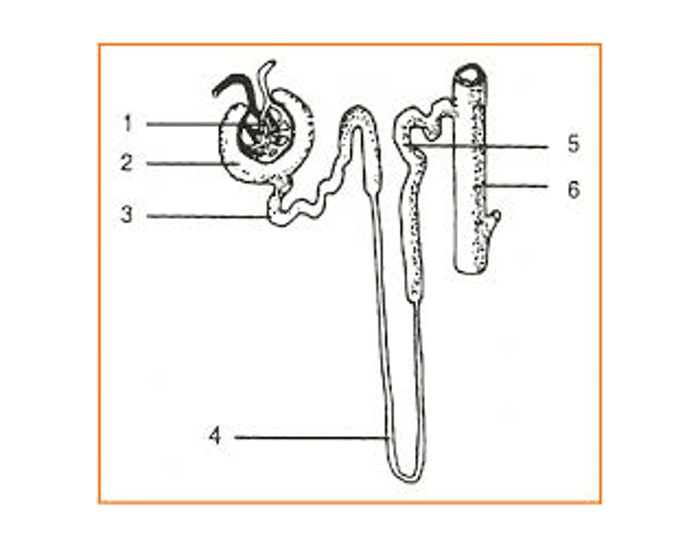 2.Опишите влияние структурных особенностей проксимального канальца на процесс избирательной реабсорбцииДескриптор:- обозначает структуру проксимального канальца;- описывает значение  количества митохондрий;-описывает влияние микроворсинок в процессе реабсорбции;-описывает влияние уплотненных соединений клеток  на процесс реабсорбции.3. II.Прочитайте текс.Главная функция мочевыделительной системы- сохранение биологического равновесия жидкостей путем фильтрации крови и мочеобразования. Образование мочи в почках осуществляется нефроном. Этот процесс начинается с фильтрации. Результатом этого процесса является образование  первичной мочи. Путём диффузии из фильтрата реабсорбируется 50 % мочевины. Итогом реабсорбции и секреции в канальцах образуется полтора литра вторичной мочи.Вставьте в текст пропущенные слова. Задание для учащихся ООПРисунок 1                                                      Рисунок2По рисункам 1 и 2 назовите основные процессы в мочевыделительной системе.Объясните, о чем свидетельствует наличие белка в анализе  мочи у больного.Дескрипторы:Правильно вставляет словаНазывает основные процессы мочевыделенияобъясняет разницу в составах первичной и вторичной мочи.Выполняют  задания для ФО Заполняют таблицу, ориентируясь на дескрипторыЧтение текстаВставляют пропущенные слова, сильный  учение помогает другимРабота с рисунками https://www.purposegames.com/game/bagian-bagian-nefron-dan-fungsinyaРисунок1http://school-baby.ru/index.php/tematicheskie-zanyatiya/zanyatiya-s-detmi/285-kak-ustroen-filtr-dlya-vodyРисунок 2https://ameblo.jp/jinnai-womens/entry-12357503559.htmlРефлексия5 минРефлексивный экранСегодня я узнал…Было интересно…Было трудно…Я выполнял задания…У меня получилось…Дети выбирают понравившийся пункт и завершают предложениеКомментарий учителяПрезентациявыведение воды из мочеиспускательного каналаВодосбор в мочевом пузыреНаполнение водой почечной лоханкивсасывание воды в извитых канальцахпротекание по почечным канальцам                          1-ая группа                          1-ая группа                          1-ая группа                      вопросответ1Дайте определение процессу абсорбция2Назовите место прохождения  процесса абсорбции3Укажите значение этапа  в процессе мочеобразования                       2-ая группа Укажите значение этапа  в процессе мочеобразованияВопрос                                                                                                Ответ                       2-ая группа Укажите значение этапа  в процессе мочеобразованияВопрос                                                                                                Ответ                       2-ая группа Укажите значение этапа  в процессе мочеобразованияВопрос                                                                                                Ответ1Дайте определение процессу реабсорбция2Назовите место прохождения  процесса реабсорбции3Укажите значение этапа  в процессе мочеобразования                                              3-ая группа                                              3-ая группа                                              3-ая группаВопрос ответ1Дайте определение процессу секреция2Назовите место прохождения  процесса секреции3Укажите значение этапа  в процессе мочеобразования